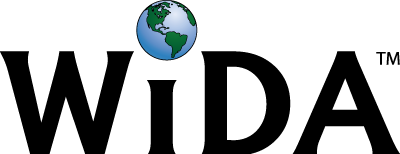 Can Do Descriptors by Domain, Proficiency Level, and Key Use of Language: KINDERGARTENBy the end of each of the English language proficiency levels 1-5 English language learners can...LISTENINGSPEAKING**The descriptors in Level 6 represent the language performance of students who have met all the criteria for Level 5. Unlike the descriptors at Levels 1–5 that provide examples of performance at the end of the level, the descriptors at Level 6 are examples of performance within Level 6. There is no ceiling for level 6.For three of the Key Uses (Recount, Explain, and Argue) you’ll see descriptors for the four language domains (Listening, Reading, Speaking, and Writing). The descriptors for the Key Use Discuss are only shown for oral language. The Key Use Discuss highlights the importance of oral language development for meaningful participation of all language learners, regardless of their level of language proficiency.The WIDA Can Do Descriptors, Key Uses Edition and the example descriptors are not exhaustive but are meant to help guide the planning and conversation around meaningful participation of language learners in standards-based contest curriculum, instruction, and assessment.Can Do Descriptors by Domain, Proficiency Level, and Key Use of Language: KINDERGARTENBy the end of each of the English language proficiency levels 1-5 English language learners can...ORAL LANGUAGEREADING**The descriptors in Level 6 represent the language performance of students who have met all the criteria for Level 5. Unlike the descriptors at Levels 1–5 that provide examples of performance at the end of the level, the descriptors at Level 6 are examples of performance within Level 6. There is no ceiling for level 6.For three of the Key Uses (Recount, Explain, and Argue) you’ll see descriptors for the four language domains (Listening, Reading, Speaking, and Writing). The descriptors for the Key Use Discuss are only shown for oral language. The Key Use Discuss highlights the importance of oral language development for meaningful participation of all language learners, regardless of their level of language proficiency.The WIDA Can Do Descriptors, Key Uses Edition and the example descriptors are not exhaustive but are meant to help guide the planning and conversation around meaningful participation of language learners in standards-based contest curriculum, instruction, and assessment.Can Do Descriptors by Domain, Proficiency Level, and Key Use of Language: KINDERGARTENBy the end of each of the English language proficiency levels 1-5 English language learners can...WRITINGThe WIDA Can Do Descriptors, Key Uses Edition provides examples of academic language use for four specific communicative purposes. These purposes, referred to as Key Uses, were identified based on reviews of literature and a language analysis of college and career readiness standards: The WIDA Can Do Descriptors, Key Uses Edition can help….Differentiate curriculum, instruction, and assessments designed in English based on language learners’ levels of English language proficiency Collaborate and engage in instructional conversations about the academic success of language learners in English environments Advocate for equitable access to content for language learners based on their level of language proficiencyGenerously created for WIDA by Becky LinderholmEau Claire Area School District© 2016 Board of Regents of the University of Wisconsin System, on behalf of WIDA. The Can Do Descriptors, Key Uses Edition – Fillable Student Name Chart may be copied and distributed for nonprofit educational use only. Language Proficiency LevelStudentsProcess Recounts by:Process Explanations by:Process Arguments by:Level
1 EnteringPointing to pictures described orally in context (e.g., “the big dog”) Finding familiar people, places, or objects named orally (e.g., “Where’s a chair?”)Identifying illustrated activities described orally Following modeled actions to show likes or dislikes (e.g., using “or” words and phrases, “read” or “write”)Identifying personal choices (e.g., “Show me your favorite…”) from different examples Classifying everyday objects by descriptive features (e.g., red ones, blue ones)Level
2 EmergingResponding with gestures to songs, chants, or stories modeled by teachers Matching familiar pictures, objects, or movements to oral statements (e.g., “Clap your hands.”)Matching real-life objects to illustrations about their use based on oral statements Identifying people and places associated with everyday events described orally (e.g., “It is Monday. You are at school.”)Discriminating between words and phrases related to personal choices (e.g., “The park or the zoo?”) Identifying oral preferences stated by others (e.g., choosing pictures or objects)Level
3 DevelopingActing out songs, chants, stories and poems with gestures as a whole group Following sequential language for oral directions one step at a time (e.g., “Walk to the door. Now, come to the circle.”)Identifying language associated with features of objects or print (e.g., “Show me a word in the title.”) Following peer-modeled oral commands with a partnerActing out opposites using gestures (e.g., through songs or chants) Responding nonverbally to show agreement or disagreement with opinions of others (e.g., thumbs up, thumbs down)Level
4 ExpandingRole playing in response to illustrated stories read aloud Matching extended oral descriptions of content-related topics to illustrations or graphics (e.g., “The bright yellow ball is shining in the sky.”)Drawing individual phases or steps to “how” questions (e.g., “How does a caterpillar change into a butterfly?”) Pointing out illustrated details that match oral descriptions of cycles or proceduresDrawing to make predictions from illustrated stories read aloud (e.g., “What happens next?”) Classifying fact from fiction in oral discourse (e.g., through physical responses or sorting pictures)Level
5 BridgingArranging content-related objects or illustrations according to oral discourse with a partner Making patterns from real objects or pictures based on detailed oral descriptions from a model (e.g., “Follow me. Put two blue crayons on your table. Then put two red crayons. Now put two more crayons of another color.”)Identifying illustrations related to cause and effect from oral information Reenacting procedural information obtained from videos or other media (e.g., “Show me how to make day and night.”)Agreeing or disagreeing with oral claims using gestures (e.g., “Tomorrow will be hotter than today.”) Identifying reasons for choices in real life scenarios read aloud (e.g., by circling pictures)Level
6 ReachingIdentifying drawings or other visual displays from elaborate descriptions with details Identifying detailed information in oral discourse or through multimediaRecognizing language related to scientific or mathematical processes Identifying patterns in procedures or natural phenomena in illustrated stories read aloudInterpreting which side to take and why from dialogs or short conversations Identifying details of stories or scenarios read aloud that represent different points of viewLanguage Proficiency LevelStudentsRecount by:Explain by:Argue by:Level 
1 EnteringRepeating words, simple phrases or expressions from familiar stories as a whole class Participating in group songs, chants, or poems using gestures or physical movementIdentifying familiar objects used in everyday routines and activities with a partner (e.g., in the home language and English) Rehearsing and acting out key steps in procedures or classroom routines following models (e.g., “Put away toys. Get in line.”)Stating personal likes from oral prompts (e.g., sports, food, animals) Naming choices from models (e.g., “Apple or banana?”)Level 
2 EmergingRestating some language associated with illustrated short stories or informational text (e.g., “I see.” “I hear.”) Re-enacting various roles when interacting in pairs or in small groupsDescribing uses of everyday objects or roles of familiar people (e.g., “Teacher reads.”) Stating attributes and classifying objects into illustrated categories to show how they go together (e.g., shapes, colors, sizes)Stating personal preferences (e.g., “I like this.”) Agreeing or disagreeing with familiar questions (e.g., “Are you ready?” “Yes I am.”)Level
3 DevelopingRetelling main events in short narrative stories to peers using pictures Describing attributes of familiar objects, people, and placesComparing sizes of familiar phenomena (e.g., bigger than/ smaller than, longer/ wider) Stating reasons for classroom routines or procedures with a partner (e.g., expected behaviors)Stating personal preferences or opinions (e.g., “Recess is best.”)Predicting everyday situations or events from illustrationsLevel
4 ExpandingRetelling familiar stories through a series of pictures Sharing personal stories or experiences with others (e.g., in multiple languages)Describing classroom routines (e.g., putting away puzzles)Comparing and contrasting placement of real-life objects and phenomena (e.g., “on the table” v. “under the table”)Expressing likes, dislikes, or preferences with reasons (e.g., “I like ___ because___.”)Giving reasons for classifying familiar objects with classmates (e.g., in open sorts)Level
5 BridgingRelating school-based content and personal experiences with peers and adults Rephrasing events from stories or information with a partner (e.g., class rules or routines)Providing details related to classroom activities and tasks in small groups (e.g., how we work together) Describing steps in familiar cycles and processes (e.g., getting in a circle to play a game)Offering personal opinions about content-related ideas in small groups Giving reasons for content-related information when modeled (e.g., “These animals go together because they have spots.”)Level
6 ReachingRetelling familiar stories, including key details with prompting and support Describing details about characters, settings, and major events in illustrated stories with prompting and supportComparing two objects using measurable attributes (e.g., “The table is higher than the chair.”) Describing the causes or effects of different phenomena based on observations and experiences (e.g., pull/push, sink/float)Agreeing or disagreeing with reasons for categorizing content-related information with a partner Stating personal opinions with justification for content-related ideas or topicsLanguage Proficiency LevelStudentsDiscuss by:Level1 EnteringAttending to the speaker to demonstrate understanding Following routines, chants, and songsLevel2 EmergingAddressing others according to relationship (e.g., student-student, student-teacher) Participating in exchanges between peers (e.g., thumb buddies, turn and talk)Level3 DevelopingWorking together collaboratively (e.g., taking turns, listening to others) Using language and body movement to include others in conversationsLevel4 ExpandingProposing ideas to contribute to conversations Asking questions to request clarificationLevel5 BridgingAsking questions to extend conversations Demonstrating active listening to show respect to the speakerLevel6 ReachingSustaining conversations on a topic Building on comments/ responses of othersLanguage Proficiency LevelStudentsProcess Recounts by:Process Explanations by:Process Arguments by:Level 
1 EnteringMatching icons and symbols to corresponding pictures Identifying labeled real-life classroom objects (e.g., tables, books, door)Matching illustrations with modeled language with a partner Identifying steps in procedures from illustrations and icons (e.g., “It goes up. It comes down.”)Pointing to labeled pictures or objects of personal preferences Matching illustrations to words of personal interest as modeledLevel 
2 EmergingReproducing content-related information in oral text through drawings Acting out familiar rhymes from text read aloud or chanted in small groupsIdentifying illustrated words or icons to show why (e.g., in play-based activities) Following illustrated directions with a peer (e.g., to form shapes or patterns)Classifying labeled pictures of personal choices from stories according to different character traits Making choices from illustrated descriptions read aloud and sharing with peers (e.g., based on “or” phrases)Level
3 DevelopingIdentifying familiar words in context (e.g., in Big Books or wall charts) in small groups Recognizing persons and settings in illustrated text read aloudPointing out causes or motives in illustrated stories read aloud Showing relationships depicted in informational text with real-life objects (e.g., “5 is more than 3.”)Predicting next steps, actions, or events in informational text and stories read aloud (e.g., by pointing to pictures)Indicating agreement or disagreement with authors’ points of view of text read aloud with a partnerLevel
4 ExpandingIdentifying words in picture dictionaries (e.g., in multiple languages) Recognizing common types of text (e.g., storybooks, poems) read aloudDemonstrating the relationship between objects, people, or animals from detailed descriptions read aloud using gestures (e.g., “the big tall giraffe and the teeny tiny mouse”) Classifying how to resolve situations faced by characters or in content-related text using graphic organizersInterpreting pictures in informational text as true or false in small groups Comparing choices of different characters in illustrated text read aloud (e.g., using T charts)Level
5 BridgingOrdering words to form short sentences from oral models (e.g., using pocket charts, cards) Identifying language related to spatial relations (e.g., in front of, next to, in between)Matching familiar descriptive phrases to objects or illustrations with a partner (e.g., steps in morning routines) Comparing how to do something in different ways from illustrated stories (e.g., making fruit salad)Evaluating situations in picture books and matching them to related reasons for choices Agreeing or disagreeing with actions of characters in illustrated text read aloudLevel
6 ReachingIdentifying major events in stories with prompting and support Identifying main ideas and details in common types of illustrated text (e.g., trade books, rhymes)Drawing sketches or models to show how to solve problems read from illustrated informational text Locating descriptive language related to “how” or “why” in illustrated text in small groupsIdentifying different points of view from illustrated text with prompting and supportIdentifying similarities in and differences between two texts on the same topic (e.g., pasting or matching words found in both sources)Language Proficiency LevelStudentsRecount by:Explain by:Argue by:Level 
1 
EnteringDictating personal information scribed by adults (e.g., about self and family members) Reproducing icons or environmental print related to self from modelsDescribing familiar routines by drawing pictures and dictating to adults (e.g., in one or more languages) Drawing what comes next (e.g., in stories or experiments)Illustrating likes or dislikes from real-life objects or pictures Drawing or making collages about personal interests or content-related topics in small groupsLevel 
2 
EmergingReproducing symbols, numbers, and illustrated words from models in context Drawing and labeling familiar people, objects, or events from models (e.g., word walls, posters, cards)Connecting oral language to print (e.g., through language experience) Reproducing labeled pictures or photographs to describe processes or procedures (e.g., producing an album)Drawing and reproducing words about preferences (e.g., from charts or posters) Stating personal choices from models (e.g., labeling photos or drawings of self)Level
3 
DevelopingReproducing familiar words from labeled models or illustrations (e.g., labeled dioramas) Restating facts about personal experiences shared with classmates (e.g., through illustrated text)Describing familiar events or phenomena using sentence starters and drawings Identifying self as an author through pictures and invented words (e.g., by keeping a journal)Agreeing or disagreeing with choices (e.g., producing “yes” or “no”) from models Completing text about personal opinions on different topics (e.g., “I like ___.”)Level
4 
ExpandingProducing familiar words and phrases from environmental print and illustrated text Drawing and describing different parts of stories, personal experiences, or events (e.g., written conversations) with a peerDescribing how to do something through a sequence of pictures and words Composing group drafts on different processes based on oral input or experiences modeled by teachersProducing statements about choices using different models as examples (e.g., “I want to ____.”) Building short sentences from personal preferences using pictures or photos with partnersLevel
5 
BridgingDescribing everyday experiences using illustrated phrases and short sentences Producing illustrated stories about self or family (e.g., using one or more languages)Describing uses of tools or objects with a peer (e.g., from illustrated phrase walls)Sequencing content-related processes by drawing and describing objects (e.g., from seeds to plants)Making requests to indicate preferences (e.g., “Can I have …?”) Listing reasons for content-related choices with guidance and support (e.g., “Why do you like number 5?”)Level
6 
ReachingStating information to answer modeled questions about experiences with guidance Using new words and phrases acquired through conversations or oral reading in short illustrated sentencesStating steps of familiar routines or events by drawing, dictating, and writing Responding to “how” questions and suggestions from peers, with guidance from adults, to add details to textComposing opinion pieces using content-related language with prompting and support Making claims using content-related language about topics or books (e.g., dictated to adults)KEY USEDEFINITIONEXAMPLESRecountTo retell to display knowledge or narrate experiences or eventstelling or summarizing stories, producing information reports, and sharing past experiences, stating the steps to make something, describing experiences, ordering steps to get an answerExplainTo clarify the “why” or the “how” of ideas, actions, or phenomenadescribing life cycles, sharing why or how things work, stating causes and effects, sharing results of experiments, stating consequences of behaviors, describing factors that contribute to events, examining relationships among content-related ideas and conceptsArgueTo persuade by making claims supported by evidencestating preferences or opinions, constructing arguments supported with evidence, critiquing the reasoning of others, giving reasons for a stanceDiscussTo interact with others to build meaning and share knowledgeParticipating in small or large group activities and projects, contributing ideas to a conversation, extending knowledge with a mentor, elaborating ideas with peers, questioning and critiquing ideas in small groups